                                                                                                                                                                                                       О Т К Р Ы Т О Е    А К Ц И О Н Е Р Н О Е     О Б Щ Е С Т В О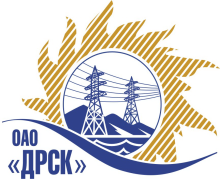 Открытое акционерное общество«Дальневосточная распределительная сетевая  компания»ПРОТОКОЛ ВЫБОРА ПОБЕДИТЕЛЯПРЕДМЕТ ЗАКУПКИ: право заключения Договора на выполнение работ: Закупка № 118 - Корректировка проектной и рабочей документации «Реконструкция распределительных сетей 6/0,4 кВ ф. «Хлебозавод» г. Алдан Республика Саха (Якутия)».Закупка проводится согласно ГКПЗ 2015г. года, раздела  2.2.1 «Услуги ТПиР» № 118 на основании указания ОАО «ДРСК» от  12.11.2014 г. № 293.Плановая стоимость закупки:  1 976 016,00  руб. без НДС.ПРИСУТСТВОВАЛИ: постоянно действующая Закупочная комиссия 2-го уровня.ВОПРОСЫ, ВЫНОСИМЫЕ НА РАССМОТРЕНИЕ ЗАКУПОЧНОЙ КОМИССИИ: О ранжировке предложений после проведения переторжки. Выбор победителя закупки.РАССМАТРИВАЕМЫЕ ДОКУМЕНТЫ:Протокол рассмотрения от   23.12.2014г. № 73/УТПиР-РПротокол переторжки от 25.12.2014 № 63/УТПиР-П.ВОПРОС 1 «О ранжировке предложений после проведения переторжки»ОТМЕТИЛИ:В соответствии с критериями и процедурами оценки, изложенными в документации о закупке, после проведения переторжки предлагается ранжировать предложения следующим образом:ВОПРОС 2 «Выбор победителя закупки»ОТМЕТИЛИ:На основании вышеприведенной ранжировки предложений Участников закупки предлагается признать Победителем открытого запроса предложений на право заключения договора на поставку продукции: Закупка № 118 - Корректировка проектной и рабочей документации «Реконструкция распределительных сетей 6/0,4 кВ ф. «Хлебозавод» г. Алдан Республика Саха (Якутия)» Участника занявшего первое место ООО "Компания Новая Энергия" (630099, Россия, Новосибирская обл., г. Новосибирск, ул. Чаплыгина, д. 93) Цена: 1 008 474,58 руб. (цена без НДС). (1 190 000,00 рублей с учетом НДС.  Срок начала выполнения работ: с момента заключения договора.  Срок завершения выполнения работ: до 30 сентября 2015г. Условия оплаты: без аванса. В течение 30 календарных дней следующих за месяцем, в котором выполнены работы, после подписания справки о стоимости выполненных услуг КС-3.  Гарантия на выполненные работы: 36 месяцев. Гарантия на материалы и оборудование – 36 месяцев. Предложение действительно до 03 февраля 2015г.РЕШИЛИ:Утвердить итоговую ранжировку предложений Участников после проведения переторжки.1 место: ООО "Компания Новая Энергия"  г. Новосибирск;2 место: ООО "АСЭСС"   г. Благовещенск;3 место: ООО "ЦЭСП"   г. Новосибирск;4 место: ЗАО "Проектэлектромонтаж"   г. Старый Оскол.2. Признать Победителем открытого запроса предложений на право заключения договора на поставку продукции: Закупка № 118 - Корректировка проектной и рабочей документации «Реконструкция распределительных сетей 6/0,4 кВ ф. «Хлебозавод» г. Алдан Республика Саха (Якутия)» Участника занявшего первое место ООО "Компания Новая Энергия" (630099, Россия, Новосибирская обл., г. Новосибирск, ул. Чаплыгина, д. 93) Цена: 1 008 474,58 руб. (цена без НДС). (1 190 000,00 рублей с учетом НДС.  Срок начала выполнения работ: с момента заключения договора.  Срок завершения выполнения работ: до 30 сентября 2015г. Условия оплаты: без аванса. В течение 30 календарных дней следующих за месяцем, в котором выполнены работы, после подписания справки о стоимости выполненных услуг КС-3.  Гарантия на выполненные работы: 36 месяцев. Гарантия на материалы и оборудование – 36 месяцев. Предложение действительно до 03 февраля 2015г.ДАЛЬНЕВОСТОЧНАЯ РАСПРЕДЕЛИТЕЛЬНАЯ СЕТЕВАЯ КОМПАНИЯУл.Шевченко, 28,   г.Благовещенск,  675000,     РоссияТел: (4162) 397-359; Тел/факс (4162) 397-200, 397-436Телетайп    154147 «МАРС»;         E-mail: doc@drsk.ruОКПО 78900638,    ОГРН  1052800111308,   ИНН/КПП  2801108200/280150001№ 73/УТПиР-ВПг. Благовещенск                    .12.2014 г.Место в ранжировкеНаименование и адрес участникаЦена до переторжкиЦена и иные существенные условия после переторжки1 местоООО "Компания Новая Энергия" (630099, Россия, Новосибирская обл., г. Новосибирск, ул. Чаплыгина, д. 93)Цена: 1 601 694,92 руб. (цена без НДС)(1 890 000,00 рублей с учетом НДС).Цена: 1 008 474,58 руб. (цена без НДС)(1 190 000,00 рублей с учетом НДС. Срок начала выполнения работ: с момента заключения договора. Срок завершения выполнения работ: до 30 сентября 2015г.Условия оплаты: без аванса. В течение 30 календарных дней следующих за месяцем, в котором выполнены работы, после подписания справки о стоимости выполненных услуг КС-3. Гарантия на выполненные работы: 36 месяцев. Гарантия на материалы и оборудование – 36 месяцев.Предложение действительно до 03 февраля 2015г.2 местоООО "АСЭСС" ((Амурская область, г. Благовещенск) ул. 50 лет Октября 228)Цена: 1 550 000,00 руб. (цена без НДС)(1 829 000,00 рублей с учетом НДС).Цена: 1 393 498,00 руб. (цена без НДС)(1 644 328,00 рублей с учетом НДС).Срок начала выполнения работ: с момента заключения договора. Срок завершения выполнения работ: до 30 сентября 2015г.Условия оплаты: без аванса.Предложение действительно в течение 90 календарных дней..3 местоООО "ЦЭСП" (630111, Новосибирская область, г. Новосибирск, ул. Кропоткина, д. 271, этаж 8)Цена: 1 871 586,54 руб. (цена без НДС)(2 208 472,12 рублей с учетом НДС).Цена: 1 694 915,25 руб. (цена без НДС)(2 000 000,00 рублей с учетом НДС).Срок начала выполнения работ: с момента заключения договора. Срок завершения выполнения работ: до 30 сентября 2015г.Условия оплаты: Оплата производится за каждый выполненный этап с оформлением акта сдачи-приемки выполненных работ по этапу и счета, с  последующим оформлением счета-фактуры. Расчет производится путем перечисления денежных средств на расчетный счет Подрядчика в течение 30 (тридцати) календарных дней с момента подписания актов сдачи-приемки выполненных работ обеими сторонами.Предложение действительно в течение 100 дней с момента вскрытия конвертов.4 местоЗАО "Проектэлектромонтаж" (309530, Белгородская обл., г. Старый Оскол,, ул. Ватутина, 215)Цена: 1 813 392,95 руб. (цена без НДС)(2 139 803,68 рублей с учетом НДС).Цена: 1 813 392,95 руб. (цена без НДС)(2 139 803,68 рублей с учетом НДС).Срок начала выполнения работ: с момента заключения договора. Срок завершения выполнения работ: до 30 сентября 2015г.Условия оплаты: без аванса. В течение 30 календарных дней следующих за месяцем, в котором выполнены работы, после подписания справки о стоимости выполненных услуг КС-3. Гарантия на выполненные работы: 36 месяцев.Предложение действительно до 06 февраля 2015г.